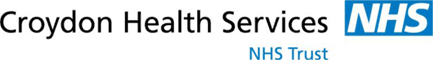 Health Report for S42 EnquiryPurpose:  	To be completed by the Ward Sister when a safeguarding concern meets the eligibility for a S42 enquiry (Care Act 2014).This report template is to be completed electronically and securely sent to the Enquiry OfficerSummary of your Findings:Date:Signed:Name:Position:Date of Request from Safeguarding TeamDate submitted to Safeguarding TeamDate Safeguarding concern raisedDetails of the Safeguarding ConcernDetails of the Safeguarding ConcernAuthor DetailsAuthor DetailsNameDesignationWard/ClusterTelephoneLandline:Work Mobile:Email AddressClient DetailsClient DetailsFirst NameSurnameDate of BirthAddressTelephone ContactNHS NumberNext of Kin Details/Lasting Power of Attorney (LPA)Next of Kin Details/Lasting Power of Attorney (LPA)NameDate of BirthAddressTelephone ContactRelationship to ClientFurther Information/ContactsFurther Information/ContactsReason for AdmissionWhat actions were taken to safeguard the client?Adult/Family Representative view & desired outcome [if known]Date of AdmissionDate of DischargeHospital ConsultantGPPast Medical History relevant to the safeguarding concernPast Medical History relevant to the safeguarding concernGeneral Condition of Patient at the time of the safeguarding concern[Relevant information to be provided]General Condition of Patient at the time of the safeguarding concern[Relevant information to be provided]Compliant with the Mental Capacity ActEvidence about best interest meetings heldCompliance with carePhysical appearance and needsPsychological needsSocial situationNutritional statusMedication relevant to the safeguarding concernMobilityContinenceSkin integrityAdditional Information if wounds are involved in the safeguarding concernIn the case of pressure ulcers Multiple Category 2’s, Category 3 or 4.  The Appendix 2 of the Pressure Ulcer Protocol (revised June 2018) must be completed and attached  The Root Cause Analysis Report can be completed and submitted.  Additional Information if wounds are involved in the safeguarding concernIn the case of pressure ulcers Multiple Category 2’s, Category 3 or 4.  The Appendix 2 of the Pressure Ulcer Protocol (revised June 2018) must be completed and attached  The Root Cause Analysis Report can be completed and submitted.  Additional Information if wounds are involved in the safeguarding concernIn the case of pressure ulcers Multiple Category 2’s, Category 3 or 4.  The Appendix 2 of the Pressure Ulcer Protocol (revised June 2018) must be completed and attached  The Root Cause Analysis Report can be completed and submitted.  Additional Information if wounds are involved in the safeguarding concernIn the case of pressure ulcers Multiple Category 2’s, Category 3 or 4.  The Appendix 2 of the Pressure Ulcer Protocol (revised June 2018) must be completed and attached  The Root Cause Analysis Report can be completed and submitted.  Additional Information if wounds are involved in the safeguarding concernIn the case of pressure ulcers Multiple Category 2’s, Category 3 or 4.  The Appendix 2 of the Pressure Ulcer Protocol (revised June 2018) must be completed and attached  The Root Cause Analysis Report can be completed and submitted.  Date deteriorated to multiple Category 2 & aboveDate deteriorated to multiple Category 2 & aboveDate deteriorated to multiple Category 2 & aboveIf applicable complete the following:If applicable complete the following:If applicable complete the following:If applicable complete the following:If applicable complete the following:Pressure relieving equipment put in placePressure relieving equipment put in placePressure relieving equipment put in placeDate RequestedDate put in placeDate RequestedDate put in placeDate Datix completedDate Datix completedDate Datix completedDate of referrals to Specialist services:Date of referrals to Specialist services:Date of referrals to Specialist services:GPGPDate of referrals to Specialist services:Date of referrals to Specialist services:Date of referrals to Specialist services:Tissue ViabilityTissue ViabilityDate of referrals to Specialist services:Date of referrals to Specialist services:Date of referrals to Specialist services:ConsultantConsultantDate of referrals to Specialist services:Date of referrals to Specialist services:Date of referrals to Specialist services:DieticianDieticianDate of referrals to Specialist services:Date of referrals to Specialist services:Date of referrals to Specialist services:Other SpecifyOther SpecifyHas a serious incident been triggered? Has a serious incident been triggered? Yes/NoYes/NoDate StartedDate StartedChronology of EventsRelevant to the Safeguarding ConcernFor example: date/times/incidents/people involved/care given/actions takenChronology of EventsRelevant to the Safeguarding ConcernFor example: date/times/incidents/people involved/care given/actions takenChronology of EventsRelevant to the Safeguarding ConcernFor example: date/times/incidents/people involved/care given/actions takenChronology of EventsRelevant to the Safeguarding ConcernFor example: date/times/incidents/people involved/care given/actions takenChronology of EventsRelevant to the Safeguarding ConcernFor example: date/times/incidents/people involved/care given/actions takenDate/TimeActivity[interview, review of paper work etc]Activity[interview, review of paper work etc]Activity[interview, review of paper work etc]Supporting Documentary Evidence[records & charts, witness statements]